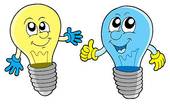 Lesson 3 How to Analyse Secondary ResearchJessica Spencer is considering a career in the restaurant industry. She has found some information about the industry and with your help would like to learn more about it. Using the news article given, complete questions A – C on this worksheet to help analyse what is going on.The news article is from https://uk.finance.yahoo.com/news/uk-restaurant-industry-000000282.html Read the article given to you and highlight the key pointsIn this section you are checking the information is RURU (relevant, up to date, reliable and useful for your research).  You can answer these sections quite briefly because it is just a check list.Writing up Secondary ResearchWrite brief notes to show you have checked the 4 rulesRelevantUp to dateReliableUseful